À propos de cette leçonL’argent des contribuables devrait-il servir à sauver une entreprise au bord du gouffre? Dans la présente leçon, les élèves étudieront les avantages et les inconvénients de l’aide financière gouvernementale et acquerront une compréhension de base des répercussions qu’ont l’emprunt et le prêt sur l’ensemble de l’économie.Niveau scolaireCours/matièresObjectif d’apprentissageDuréesuggérée12Entrepreneuriat (BDV4C) Comptabilité (BAT4M/BAM4E)À la fin de cette leçon, les élèves pourront :utiliser couramment la terminologie financière;comparer les coûts associés à diverses situations dedépense, dont ceux associés à l’endettement;analyser les corrélations entre le revenu et des facteurs comme l’éducation, l’économie ainsi que l’offre et la demande en matière de main-d’œuvre;analyser le rôle de la responsabilité individuelle dans l’épargne;comparer les avantages et les inconvénients de divers mécanismes d’épargne et de placement pour ce qui est de leur utilisation.70 minutesLiens avec le curriculumAffaires et commerce, 11e et 12e année (2006) Entrepreneuriat : planification d’une entreprise (BDV4C)Attente – Démarrage d’une entreprise traditionnelle ou virtuelleAnalyser les facteurs à considérer lors du démarrage d’une entreprise traditionnelle ou virtuelle.Contenus d’apprentissage – Facteurs à considérer lors du démarrage d’une entrepriseRésumer les facteurs qui contribuent au succès ou à l’échec d’une entreprise traditionnelle ou virtuelle.Expliquer l’importance de l’éthique et de la responsabilité sociale dans l’exploitation d’une entreprise.Affaires et commerce, 11e et 12e année (2006) Principes de comptabilité financière (BAT4M)Attente – Analyse financière et processus décisionnelComparer les sources de financement d’une entreprise.Contenu d’apprentissage – Sources de financementExpliquer les caractéristiques du financement à long terme (par exemple, les obligations, les effets à payer, les emprunts) et du financement par actions (par exemple, la vente d’actions ordinaires, participatives ou privilégiées).Contenu d’apprentissage – Analyse financièreÉvaluer le rôle et l’incidence de l’analyse financière dans le processus décisionnel en comptabilité.MatérielPetit seau en plastique ou image d’un seauLe grand sauvetage (annexe A)Activité de réflexion supplémentaire nº 1 (annexe B)Activité de réflexion supplémentaire nº 2 (annexe C)Durée(min.)Déroulement de la leçonÉvaluation comme 
et au service de l’apprentissage (auto-évaluation/évaluation 
par les pairs/le personnel enseignant)MISE EN SITUATIONMISE EN SITUATIONMISE EN SITUATIONCommencer par montrer aux élèves un seau ou l’image d’un seau pour faire une analogie entre le sauvetage d’un bateau qui coule et celui d’une entreprise submergée de dettes.Expliquer que la leçon portera sur l’aide financière gouvernementale et que les élèves étudieront les avantages et les inconvénients de l’utilisation de fonds publics pour sauver une entreprise au bord de la faillite.Entamer une discussion en demandant aux élèves de donner des exemples d’entreprises qui ont connu des difficultés financières au cours des dernières années ou qui ont dû fermer (Nortel, Lehman Brothers, Sam the Record Man, entreprises locales dans la communauté, etc.).Poser par exemple les questions suivantes :Pourquoi, selon vous, les entreprises que vous avez nommées ont-elles connu des difficultés financières?Si votre sœur ou votre frère avait une entreprise et qu’elle ou il avait besoin d’argent pour se maintenir à flot, lui en prêteriez-vous? Que feriez-vous si elle ou il revenait constamment vous demander plus d’argent? À quel moment cesseriez-vous de lui en prêter?Contexte d’apprentissageMarc a créé une entreprise de peinture et il vous demande de lui prêter de l’argent pour couvrir les frais de démarrage. Il a déjà cinq clients et les choses s’annoncent bien. Comme Marc vous paraît digne de confiance et plein d’ardeur au travail, vous décidez de lui prêter de l’argent. Un mois après le démarrage, Marc vous annonce que son entreprise est en difficulté financière. Il a par mégarde trop dépensé pour son matériel. Êtes-vous prêt à le renflouer pour qu’il puisse remettre son entreprise sur la bonne voie? Dans quelles circonstances décideriez-vous d’investir encore de l’argent?Durée(min.)Déroulement de la leçonÉvaluation comme 
et au service de l’apprentissage (auto-évaluation/évaluation 
par les pairs/le personnel enseignant)ACTIONACTIONACTIONACTIONCasse-têteFormer des groupes de quatre à six élèves.Distribuer le document Le grand sauvetage (annexe A) et le lire avec la classe. Faire des pauses pendant la lecture pour expliquer les principaux termes et répondre aux questions des élèves.Confier à chaque groupe une partie de la lecture du document. Demander à chaque groupe de relire ensemble la partie qui lui a été attribuée et de noter cinq éléments clés et cinq termes clés. Demandez aux groupes de discuter et de préparer une réponse à la question de réflexion qui porte sur leur partie du document.Attribuer un numéro à chaque groupe. Demander aux élèves de former de nouveaux groupes avec des personnes ayant fait partie d’un groupe au numéro différent du leur. S’assurer que les groupes nouvellement formés comprennent au moins un spécialiste de chacune des parties du texte.Dire aux élèves que chaque spécialiste doit prendre environ deux minutes pour expliquer aux membres de son nouveau groupe les cinq éléments et les cinq termes clés tirés de sa partie du texte. Ensuite, demander aux groupes de répondre aux quatre questions de discussion se trouvant dans le texte.Durée(min.)Déroulement de la leçonÉvaluation comme 
et au service de l’apprentissage (auto-évaluation/évaluation 
par les pairs/le personnel enseignant)COMPTE RENDU ET CONSOLIDATIONCOMPTE RENDU ET CONSOLIDATIONCOMPTE RENDU ET CONSOLIDATIONDiscussion de classeDiscuter avec l’ensemble de la classe des questions suivantes pour vérifier la compréhension des élèves :Un renflouement est-il la même chose qu’un prêt?Quelles sont les conditions parfois imposées aux entreprises qui reçoivent de l’aide financière?Quels peuvent être les effets d’entraînement d’un excédent de dépenses et d’une surabondance de prêts sur les particuliers, les entreprises et les banques?Pour quelle raison le gouvernement pourrait-il décider de renflouer une grande entreprise?Quels sont les avantages et les inconvénients associés au fait de donner ou de recevoir de l’aide financière?Que devrait-on faire pour éviter de se retrouver de nouveau dans une situation économique difficile?Jeu-questionnaire du tue-mouchesDemander à deux élèves de prendre place à un pupitre à l’avant de la classe. Remettez un tue-mouches à chacun d’eux. Lire à voix haute un terme tiré du document. La première personne qui frappe le pupitre avec le tue-mouches et qui donne la bonne définition du terme gagne un point pour son équipe. Poursuivre le jeu jusqu’à ce que tous les termes aient été définis (voir la liste des termes à l’annexe A).DevoirDemander aux élèves de répondre à l’une des questions de réflexion (annexe B ou C). Prendre les réponses et en discuter avec la classe.Le grand sauvetageSection 1Votre ami Marc décide de lancer une entreprise de peinture pour l’été. Il n’a pas encore de clients, mais il croit bon de se procurer du matériel de peinture de base au cas où l’on ferait appel à ses services. Pour démarrer son entreprise, Marc a besoin d’argent. Il vient donc vous demander de l’aide. C’est une personne sympathique et plutôt fiable. Vous décidez donc de lui prêter un montant que vous tirez de votre compte d’épargne.Question 1 : Combien d’argent seriez-vous disposé à prêter à Marc? Sur quels critères fonderiez-vous votre décision?En prêtant de l’argent à Marc, en réalité, vous financez son entreprise dans l’espoir d’obtenir un rendement sur votre capital investi. Vous vous attendez à ce que Marc vous rembourse votre capital (le montant initial que vous lui avez prêté), mais vous pourriez aussi lui demander de vous verser des intérêts. L’intérêt est une forme de revenu que touche le prêteur lorsqu’il prête de l’argent.Ce type d’opération financière se produit tous les jours en Amérique du Nord. Il s’agit du processus de prêt et d’emprunt. Les banques prêtent couramment de l’argent à des particuliers pour qu’ils s’achètent une maison, et elles prêtent aussi couramment aux entreprises pour qu’elles aient les fonds nécessaires à leur exploitation, c’est-à-dire pour qu’elles puissent payer leurs dépenses et se développer.Section 2Que se passe-t-il quand on prête trop d’argent aux particuliers ou aux entreprises?Au Canada, et encore plus aux États-Unis, les banques ont commencé à prêter des sommes de plus en plus importantes aux grandes entreprises. De nombreuses entreprises n’arrivant pas à payer leurs dépenses se fiaient de plus en plus aux banques pour obtenir un financement provisoire. Les banques ont continué à prêter de l’argent (les banques sont motivées à prêter, car elles gagnent de l’argent avec l’intérêt des prêts) en espérant que l’économie se redresserait et que les entreprises redeviendraient rentables et pourraient ainsi rembourser leurs dettes.Les banques, qui consentaient des prêts aux entreprises, et d’autres institutions financières prêtaient aussi de plus en plus d’argent à ceux qui voulaient s’acheter une maison ou une propriété. Les consommateurs pouvaient s’acheter une maison avec une mise de fonds minime, et nombreux sont ceux qui ont acheté une maison en espérant voir grimper la valeur de leur investissement. De nombreuses personnes justifiaient le fait de devoir d’importantes sommes aux banques pour leur propriété, sous forme d’hypothèque, en croyant que leur maison pourrait servir de garantie. Autrement dit, les propriétaires de maisons croyaient que s’ils devaient un jour rembourser rapidement leur emprunt à la banque, ils pourraient le faire facilement en vendant leur maison.Pouvez-vous deviner ce qui s’est produit lorsque trop de gens se sont mis à prêter et à emprunter excessivement?Le grand sauvetage (suite)En 2008, nous avons plongé dans une récession, c’est-à-dire un ralentissement de l’économie. Durant cette période, les maisons de certaines régions de l’Amérique du Nord ont commencé à perdre de la valeur. En raison des fermetures d’entreprises et des pertes d’emplois, certaines personnes n’arrivaient plus à rembourser leur prêt hypothécaire à la banque. On désigne souvent cette période par l’expression crise de l’immobilier. Lorsque les personnes n’arrivant plus à rembourser leur prêt ont voulu vendre leur maison (ou leur copropriété) par nécessité, elles n’ont pas pu trouver d’acheteurs leur offrant le montant dont elles avaient besoin pour rembourser leur emprunt à la banque. Autrement dit, comme le prix des maisons avait chuté, les propriétaires devaient plus d’argent à la banque que ce qu’ils pouvaient obtenir en vendant leur maison sur le marché. S’ils vendaient leur maison dans ce contexte, ils ne feraient pas de profit. En fait, ils devraient payer à la banque un montant considérable pour compenser l’écart entre le montant initialement emprunté à la banque et le montant de la vente. On dit parfois que le prêt hypothécaire de ces personnes se trouve « sous l’eau ».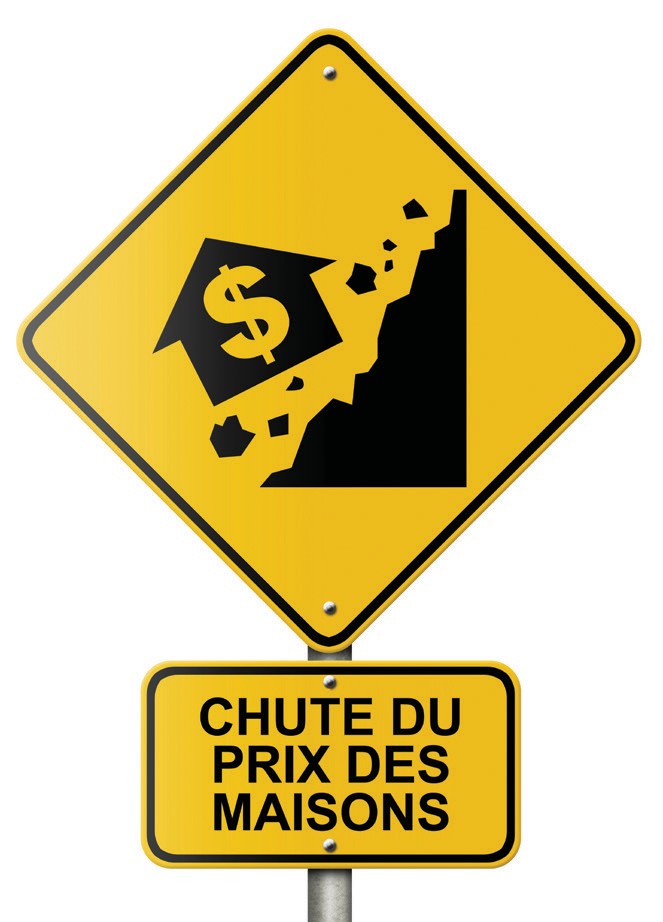 Durant cette période, les profits des entreprises continuaient de diminuer, et les personnes endettées achetaient moins de voitures et de produits de consommation. Les banques et les investisseurs aidaient les entreprises à éviter la faillite, en espérant un redressement majeur de l’économie. Toutefois, avec le ralentissement économique, même les banques et les investisseurs ont épuisé leurs fonds.Question 2 : Selon vous, qui sont les responsables de la crise de l’immobilier? Les particuliers? Les banques? D’autres personnes?Section 3La failliteLorsque des entreprises ou des particuliers n’arrivent plus à payer leurs factures, y compris l’argent emprunté, ils doivent déclarer faillite. Comme une entreprise ne peut pas fonctionner sans argent, elle doit alors fermer.Pendant la première moitié de 2011, General Motors (GM) était reconnu comme le plus important fabricant d’automobiles au monde, employant plus de 202 000 personnes dans 158 installations sur 6 continents.Selon l’Association canadienne des constructeurs de véhicules, l’industrie de l’automobile génère directement plus de 550 000 emplois à l’échelle du Canada dans les usines d’assemblage, chez plus de 540 fabricants d’accessoires pour automobiles, chez 3 949 concessionnaires et dans des industries connexes. L’Association estime que le secteur de l’automobile emploie directement et indirectement une personne sur sept au Canada.Le grand sauvetage (suite)L’industrie de l’automobile peut être comparée à une constellation. Si une grande entreprise comme GM devait fermer, imaginez alors toutes les répercussions qu’aurait la fermeture sur les personnes travaillant directement ou indirectement pour l’entreprise.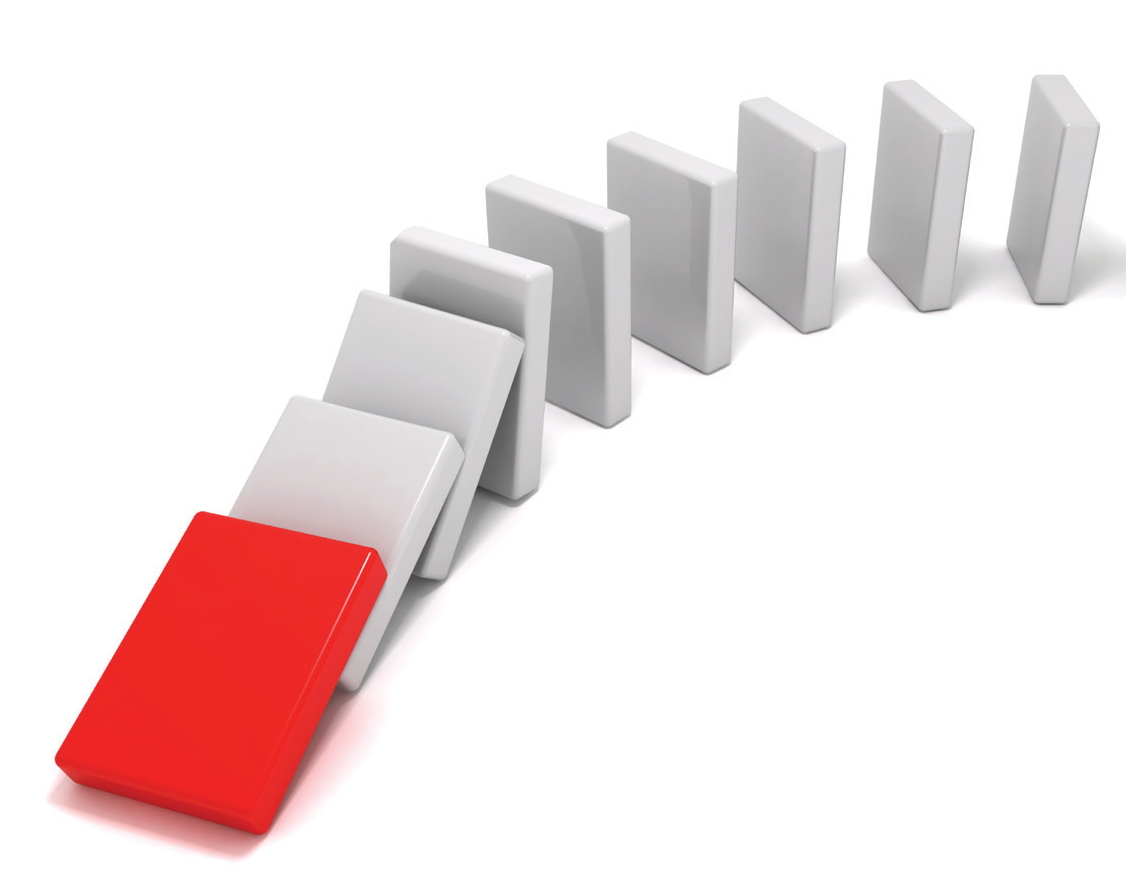 Qu’adviendrait-il de tous les concessionnaires qui vendent des voitures GM? Qu’arriverait-il à tous les vendeurs? Quel serait le sort réservé aux mécaniciens et aux autres personnes associées à l’industrie automobile? Les pertes d’emplois sont étroitement liées à la crise de l’immobilier. Pourquoi? Les personnes qui n’ont plus d’emploi dans l’industrie automobile n’ont plus de revenus. Par conséquent, il y a peu de chances qu’elles puissent rembourser leurs dettes hypothécaires à la banque ou faire des achats sur le marché, de sorte que l’économie continuera de ralentir.Question 3 : Décrivez le lien entre les dettes des entreprises et celles des particuliers ainsi que l’incidence d’un excès d’emprunts et de prêts sur l’ensemble de l’économie.Section 4Les renflouementsLes entreprises en grande difficulté financière peuvent demander de l’aide sous forme de renflouement. Des particuliers ou des sociétés de placement offrent parfois ce type d’aide financière. Afin d’éviter la fermeture de grandes entreprises, il arrive parfois que le gouvernement intervienne et fournisse de l’argent (à même les fonds publics) pour sauver une entreprise ou une banque au bord du gouffre.Un renflouement consiste à donner ou à prêter un capital (de l’argent) à un particulier, à une entreprise ou à un pays au bord de la faillite. Il s’agit d’une mesure qui vise à éviter que l’entité en difficulté ne se retrouve en situation d’insolvabilité, c’est-à-dire en faillite. L’entité qui bénéficie d’un renflouement n’est pas toujours tenue de rembourser les fonds. L’argent peut aussi être prêté avec ou sans intérêts. Il est également possible d’imposer des conditions à l’entité qui a besoin du renflouement. Par exemple, l’entreprise qui reçoit le capital (l’argent) pourrait devoir limiter les salaires des dirigeants et les indemnités de départ, présenter des rapports hebdomadaires sur ses finances, divulguer toute opération d’une valeur supérieure à un montant déterminé ou encore accroître la couverture des comptes clients et la couverture d’assurance.En 2008, le gouvernement fédéral et le gouvernement de l’Ontario ont offert un renflouement de 
4 milliards de dollars aux filiales canadiennes des trois grands constructeurs automobiles américains. Les conditions du renflouement prévoyaient l’octroi de prêts renouvelables, l’imposition d’intérêts calculés à un taux de 5,3 % et l’établissement d’un privilège sur certains actifs de Chrysler et de GM au Canada. Un privilège donne le droit au prêteur de saisir le bien d’un débiteur et de le conserver ou de le vendre si le débiteur ne rembourse pas le prêt. Les deux gouvernements ont été placés en tête des créanciers pour ce qui est du remboursement de leurs prêts.Le grand sauvetage (suite)Question 4 : Pourquoi le gouvernement donnerait-il ou prêterait-il de l’argent à des entités présentant un si grand risque? Le gouvernement perd-il de l’argent dans de telles situations?Même si certaines personnes croient qu’un renflouement consiste à donner de l’argent, il pourrait être catastrophique de ne pas le faire. La fermeture de certaines entreprises peut se traduire par un désastre financier pour des millions de personnes, ce qui représente un montant supérieur à la somme fournie pour le renflouement. Combien d’argent l’ensemble des citoyens et de la société perdraient-ils? Combiend’argent le gouvernement perdrait-il si une entreprise devait faire faillite? Pensez aux revenus fiscaux que le gouvernement perdrait, à l’aide financière qu’il devrait fournir aux chômeurs, etc.Trois raisons pour renflouerPour le profit : Une entreprise achète une autre entreprise à bas prix.Pour l’amélioration de la société : Un investisseur fortuné transforme une entreprise en péril en quelque chose de profitable pour la société.Par nécessité : On renfloue une entreprise pour le bien de tous et pour la sécurité sociale en général.Discutez des points suivantsUn renflouement est-il la même chose qu’un prêt? Expliquez votre réponse.Quelles sont les conditions parfois imposées aux entreprises qui reçoivent de l’aide financière?Quels peuvent être les effets d’entraînement d’un excédent de dépenses et d’une surabondance de prêts sur les particuliers, les entreprises et les banques?Pour quelle raison le gouvernement pourrait-il décider de renflouer une grande entreprise?Quels sont les avantages et les inconvénients associés au fait de donner ou de recevoir de l’aide financière?Que devrait-on faire pour éviter de se retrouver de nouveau dans une situation économique difficile?VocabulaireSources : 
http://www.gm.ca/inm/gmcanada/french/about/index.html 
http://www.cvma.ca/Activité de réflexion supplémentaire nº 1L’une des théories suggérées pour prévenir une crise financière consiste à laisser l’économie suivre son cours. Personne n’apporte d’aide financière. Selon cette théorie, les gens tirent des leçons de leurs échecs et, lorsque les organismes gouvernementaux aident les particuliers, les entreprises et les banques, les gens ne prennent pas leurs responsabilités par rapport à leur situation. Expliquez si vous êtes d’accord ou non avec cette théorie et pourquoi.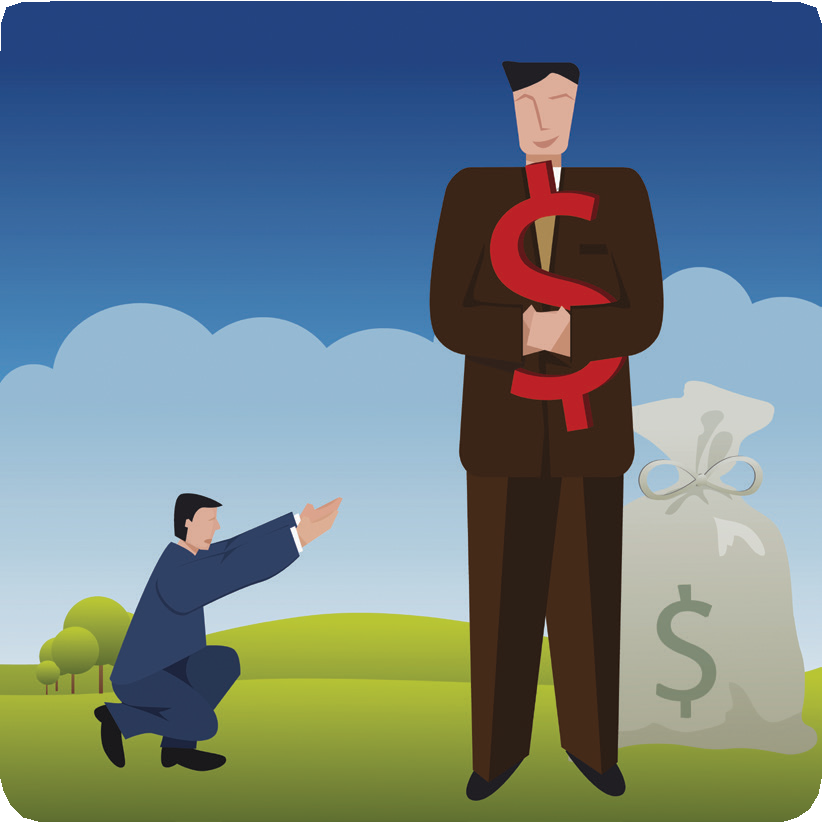 Activité de réflexion supplémentaire nº 2On dit que le « marché du crédit est paralysé » lorsque les entités qui prêtent de l’argent deviennent trop craintives et cessent d’accorder des prêts.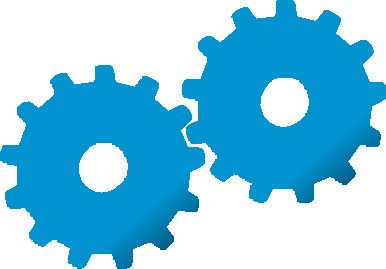 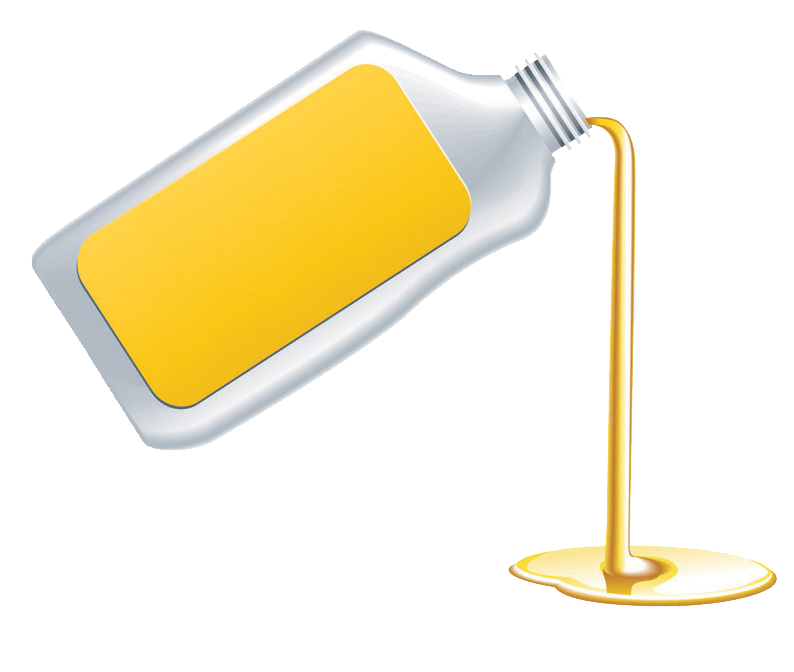 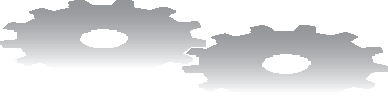 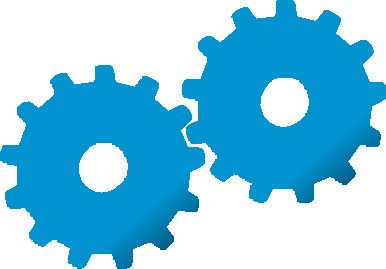 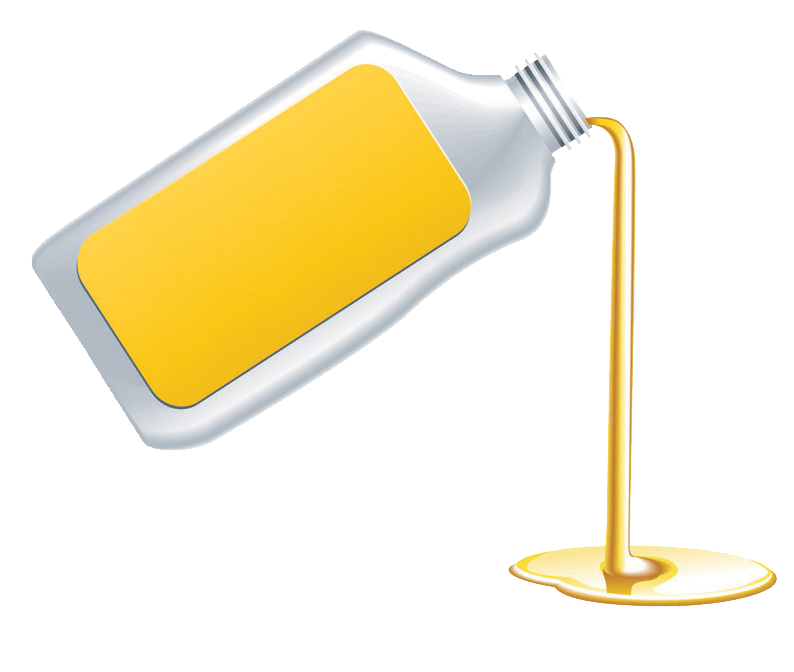 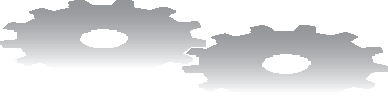 Pensez à ce qui se passerait si vous ne prêtiez pas d’argent à Marc pour qu’il fasse démarrer son entreprise. Expliquez la façon dont un marché du crédit paralysé peut être comparé à un moteur qui tourne mal. Expliquez les mesures que le gouvernement pourrait prendre pour « faire tourner le moteur » de l’économie afin de relancer le marché du crédit. 